Form per esposizione campionature in fiera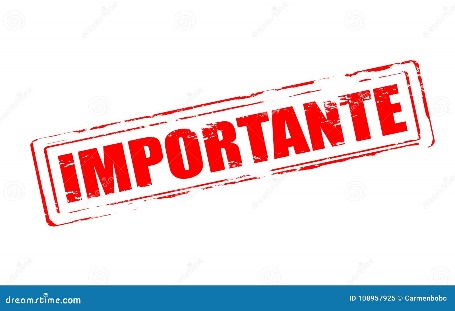 Oggetti esposti e trasportoIl trasporto degli oggetti / dimostratori / macchinari eventuali da esporre, la relativa movimentazione e installazione, gestione di eventuali imballi (casse o pallet) e tutte le operazioni di smontaggio e ritorno in Italia, rimangono a cura dell’azienda. Il personale Ceipiemonte non è tenuto, al termine dell’evento, a gestire le operazioni con spedizionieri che debbano ritirare le merci per il ritorno in Italia. Tale operazione rimane a cura dell’azienda.N.B.: per regole di sicurezza imposte dagli enti fiera, gli imballi suddetti NON possono trovare alloggiamento nel magazzino messo a disposizione in stand. Pertanto, le aziende che ne fanno uso, dovranno preventivamente prendere accordi con lo spedizioniere / rep. Logistica ufficiale della fiera per far ritirare, stipare nel reparto giacenza gli imballi e farli riportare al termine della fiera.Immagini degli oggetti esposti (campionature, dimostratore o macchinario)Se disponibili, allegare o inserire nel file immagini degli oggetti / dimostratore / macchinario / prodotto/i da esporre.Data_________________________________________Firma ________________________________________Nome, data, luogo della manifestazioneNome azienda partecipante*Nome desiderato /brand per grafiche, insegna o lightbox / pareti (se diverso da ragione sociale)Breve descrizione del prodotto / dimostratore / macchinario da esporre.Attenzione per motivi di omogeneità espositiva e uguale visibilità per ogni azienda partecipante, è possibile esporre un numero limitato di oggetti.Dimensioni (in cm)Dimensioni (in cm)LunghezzaProfonditàAltezzaPeso totale in kgNecessità di allaccio aria compressa (se sì, specificare portata)Necessità allaccio corrente dedicato (se sì, specificare potenza)Necessità cavo ethernet (Sì / No)Monitor con ingresso USB per proiettare video aziendali o funzionale a un dimostratore esposto. Contatti referente aziendale per gli oggetti esposti (nome, telefono diretto, mail)